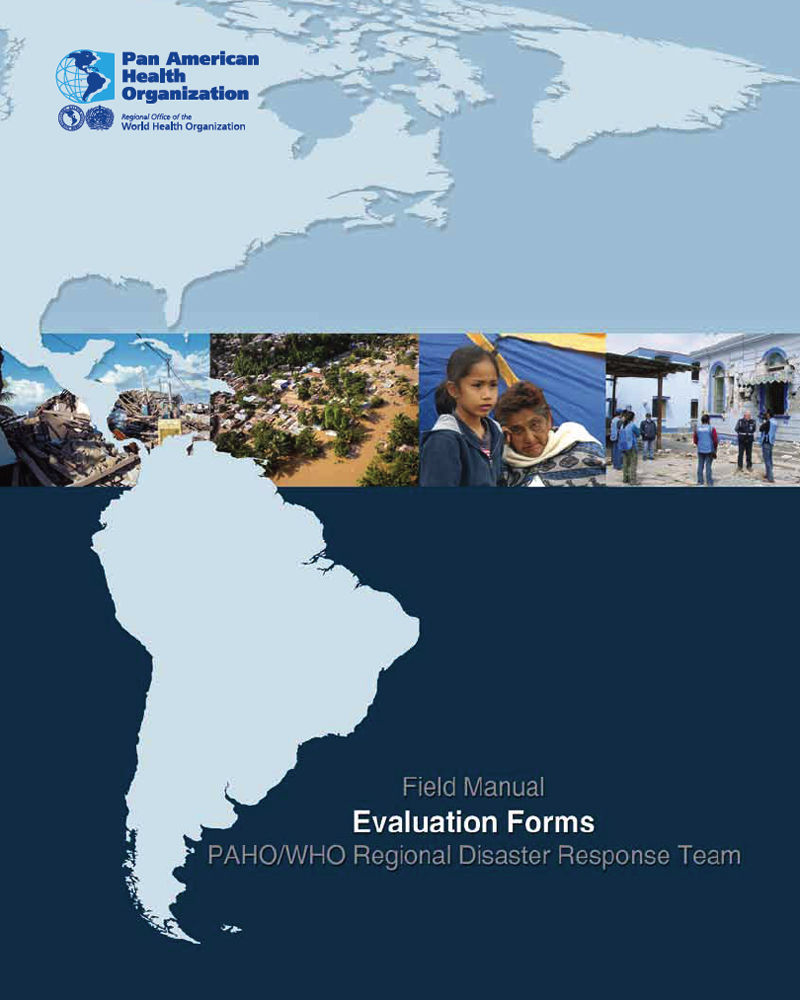 The PAHO/WHO Regional Response Team Evaluation Forms are an invaluable tool to assist with data collection during disaster or emergency situations. To be completed by members of the response team, these forms are designed to assist in the gathering of both qualitative and quantitative information necessary for analyzing the needs of the health sector, in this way facilitating decision-making for a rapid and effective response to victims of disaster.For the majority of forms, several copies are included here so that they may easily be torn out and used for data collection in the field. Additional copies can also be printed from the accompanying Flash drive.ContentsMinimum requirements for water, sanitation and nutrition 	1Logistics checklist 	2Health situation - Rapid general assessment 	3- Damage to the health network 	5- Information on emergency shelters 	6Assessment of health situation for adults over 60 years old- Rapid general assessment 	7- Health and housing 	8- Adults living in emergency shelters 	9- Nursing home infrastructure 	10- Needs of residents of nursing homes 	11Mental health checklist 	12Assessment of water systems 	13Water quality control 	14Assessment of sanitation in shelters 	15Post-disaster assessment of damage to health facilities 	16Post-disaster epidemiologic surveillance equipment 	17Daily epidemiologic surveillance form (symptomatic) 	18Sanitation assessment in shelters 	19Calculation malathion application rate 	23Rapid general assessment 	25Sample situation report 	26Checklist for communication in emergencies 	27Preventing information management problems 	28Appeal for international assistance (flash appeal) 	29Central Emergency Response Fund (CERF) 	30Action card for PAHO/WHO Representatives 	31Contact list for PAHO/WHO Area for Emergency Preparedness andDisaster Relief (PED)	32Minimum requirements for water, sanitation, and nutrition(*) a  Communicable diseases control in emergencies. A field manual edited by M.A. Connoley. OMS. 2005.(*) b  The Sphere Project. Modified table: WHO (1997, draft) and World Food Programme/U.N. High Commissioner for Refugees (December 1997).Logistics checklist(*) a  Mark with an “x” when task has been completed.(*) b  Write the name of the person responsible for the designated task.(*) c  Include relevant observations.Health Situation (1)(*) a Enter the population for the area described.(*) b Provide any additional information that is needed for decision making.Health Situation (1a)(*) a  Insert figures (numbers) for information requested.(*) b  Number of patients referred to another facility because of their injuries or because local facilities do not have treatment capacity.(*) c  Provide additional information and observations as necessary.(*) d  Describe problems in comments section (e.g., identification, body bags, final disposal, coffin identification, refrigeration, personnel, etc.).Health Situation (2)(*) a   Record the health region served by the facilities registered. (*) b  Record the number of hospitals in the region; this will assist in reallocating health services.(*) c  Record the name of the facility under “total” or “partial” damage, as appropriate. (*) d  In accordance with the country scale, record the level of complexity of the facility, distinguishing between higher and lower levels of specialization.(*) e  Record the number of beds that are available and functional in the facility.(*) f   Record the functional hospitals and what services are provided and available (surgery, anesthesia, orthopedics, neurology, etc.). (*) g  Record whether or not the facility is accessible.(*) h  Use this column for information about damages in each health facility and relevant information about rapid solutions. Describe damages to each facility.Health Situation (3)(*) a  Identify the location and address.(*) b  Provide the name of the shelter.(*) c  Insert the estimated number of people in shelters in the area.(*) d  Provide name or location of official shelter(s). (*) e  Provide name or location of improvised shelter(s).(*) f  Provide location where significant numbers of people are sheltered with families. (*) g Mark with an “x” whether or not the shelter receives medical care.(*) h Mark with an “x” whether or not the shelter reports to epidemiologic surveillance system.(*) i Provide additional relevant information for each location.Health assessment of adults over 60 years old (1)(*) a Patients with auditory, vision, mobility, or other functional limitations. Provide details under comments.(*) b Patients who need to be relocated because of injuries, illness, or because treatment is not available.(*) c Expand on or specify requirements or findings not explained in the table and that will assist in decision making.Health assessment of adults over 60 years old (2)(*) a  Functional, auditory, vision, mobility, or other limitations. Provide details under comments.(*) b  Soft diet, low in sodium, sugar, or other special requirements; specify under comments.Health assessment of adults over 60 years old (3)Health assessment of adults over 60 years old (4)(*) a   Total damage: irreparable damage. (*) b   Partial damage: not totally destroyed; can be repaired or rebuilt.Health assessment of adults over 60 years old (5)Mental health checklist(*) a   Record whether a regulatory agency exists for psychological and social assistance and support. Identify the agency.(*) b   Record whether or not a plan for mental health in disasters exists and is being applied.(*) c   Record whether or not financing is included in the plan.(*) d   Record whether or not the plan identifies sites and communities where intervention should be given priority. (*) e   Record whether or not the plan addresses these issues.(*) f    Indicate whether or not agencies or NGOs are working in mental health and where the work is conducted.Assessment of water systems(*) a  Approximate population of area of reference.    (*) b  Mark with an “X” whether or not the water service is available.(*) c  Mark with an “X” whether or not the water has been treated; note in the comments if water treatment status is unknown.(*) d  Mark with an “X” whether or not water sources and storage tanks have been damaged, and cubic meters of capacity lost as a result(*) e  Mark with an “X” whether or not pipelines were damaged and the approximate number of linear meters damaged, if known.(*) f   Indicate in days, months, or years, the estimated time required to repair the system, if known.(*) g  Mark with an “X” whether or not there are local resources (i.e., personnel, piping, supplies) to repair the system.(*) h  Provide additional relevant information for each item in the comments column. If damage occurred at a site but complete information is unavailable, make a note of that in the comments column.Water quality control(*) a  Identify the site where the water sample is taken, so that it can be located easily for subsequent testing. (*) b  Name or symbol of agent used to disinfect water (e.g., Cl, Ag, etc.).(*) c  Note the amount of chlorine found, or enter “NA” for not applicable.(*) d  Enter the name of the person responsible for measurements or sampling.(*) e  Include relevant comments on: sanitation, hygiene, water distribution or supply, and water storage capacity, and possible solutions to shortfalls in supply.Assessment of sanitation in shelters(*) a  Provide name or location of shelter, to make it easy to find it at a later date.(*) b  Indicate approximate number of liters of water provided daily to the shelter. Write “none” if there is no water service, or “NF”(not functional) if supply is irregular.(*) c  Indicate whether or not the service exists in the shelter, and “NF” (not functional) if the service is irregular or requires repair. (*) d  Record sufficient and relevant information about a problem so that it can be resolved.Post-disaster assessment of damage to health facilitiesNote: Use the appropriate code for each box; include any explanations under “Comments”.Post-disaster epidemiologic surveillance equipmentDaily epidemiologic surveillance form (symptomatic) (*)a (*) a In shelters, this form is designed for use by non-health personnel with some medical knowledge. The aim is to gather information      on a daily basis from shelters and to inform and alert medical personnel responsible for the area about health conditions in the      disaster-affected population, and to assist in decision making. (*) b  Write the condition and name of person affected.(*) c  Record only new cases occurring for the day. Sanitation assessment in shelters (1)(*) a  Describe area of origin of displaced persons living in shelters(*) b  Record the number of people; name each person and his/her location in the shelter; describe his/her illness and          relevant medical treatment..(*) c  Describe special medicine or treatment required. This information should be sent to health personnel.Sanitation assessment in shelters (2)(*) a  List the tanks to identify and locate them for sampling purposes (if necessary, write on the back of this form).(*) b  Provide the chemical name and frequency of use.Sanitation assessment in shelters (3)Sanitation assessment in shelters (4)Calculating malathion application rate (1)Calculating malathion application rate (2)Rapid general assessment (*)(*) This information will be useful for the preparation of the Sitrep.Sample situation report (SITREP)Prepared by: _____________________________Checklist for communication in emergencies (*)(*) Provide additional relevant information for each question if it is needed.Preventing information management problemsAppeal for international assistance (flash appeal)Central Emergency Response Fund (CERF)Project SummarySummarize the situation and its impact on the health sector. Include affected population, access to services, and identify the immediate life-saving needs. Explain why project is a priority and how project will address the CERF life-saving criteria. Description of the CERF component of the ProjectDescription of the CERF Component of the Project(a) ObjectiveExplain objective of the project.(b) Proposed activitiesList proposed activities, keeping in mind life-saving criteria.(c) Expected outcomesDescribe expected outcomes of each of the proposed activities, and the improvements expected at the end of the activity.(d) Implementation planIn a short paragraph, state who will participate and how the plan will be executed.Budget (CERF component only)Action card for PAHO/WHO Representatives (PWRs)Contact list for PAHO/WHO Area for Emergency Preparedness
and Disaster Relief (PED)*See www.paho.org/disasters to update this information.Water (*)a:Water (*)a:Amount20 liters per person/day250 persons per water tapDistanceMaximum distance from dwelling to water sources is 100 metersDistance between latrines and water sourcesMinimum of 100 metersSanitation:Sanitation:Latrine1 per 20 personsDistanceMaximum distance from dwelling to latrine is 30 metersSolid waste disposal1 disposal site per 500 persons (measuring 2 m x 5 m x 2 m; 2.2 yd x 5.5 yd x 2.2 ydSoap250 g (8.8 oz) per person per monthNutritionNutritionEnergy2100 kilocalories per person per dayKilocalorie (kcal) calculation table:Kilocalorie (kcal) calculation table:Kilocalorie (kcal) calculation table:Kilocalorie/100 g (3.5 oz)Monthly ration per personCereals350/100 g (3.5 oz)13.5 kg (7.7 lb)Beans335/100 g (3.5 oz)1.5 kg (3.3 lb)Oil (vegetable)885/100 g (3.5 oz)0.8 kg (1.8 lb)Sugar400/100 g (3.5 oz)0.6 kg (7.7 lb)Nutritional values (*)b:Nutritional values (*)b:Protein10%–12% total energy (52–63 g),but < 15%Fats17% of total energy (40 g)Vitamin A1666 IU (or 0.5 mg retinol equivalents)Thiamine (B1)0.9 mg (or 0.4 mg per 1000 kcal ingested)Riboflavin (B2)1.4 mg (or 0.6 mg per 1000 kcal ingested)Niacin (B3)12.0 mg (or 0.6 mg per 1000 kcal ingested)Vitamin C28.0 mgVitamin D3.2–3.8 µg calciferolIron22 mg (low bio-availability, i.e., 5%–9%)Iodine150 mgDutiesDescriptionCompleted (*)aCompleted (*)aCompleted (*)aPerson
responsible (*)bComments (*) cDutiesDescriptionYesNoPartialPerson
responsible (*)bComments (*) cManage the health supply chainSupply chain and personnel contracted for or assigned to logisticsPurchaseSelection, purchase, outsourcingStorage and inventoryManage warehousesStorage and inventoryTransfer of inventoryIT, radios, communicationsFunctional networksIT, radios, communicationsCommunications centerIT, radios, communicationsField officesTransportMerchandiseTransportMeans of transportTransportManage transport contractorsTransportManage transportation fleetMaintenanceCommunications equipmentMaintenanceMedical equipmentMaintenanceVehiclesImports and donationsManage documentation and procedures for imports and donationsImplement SUMA/LSS 
(other systems)Management system for donations and suppliesBasic operational needs for Disaster Response TeamHousing, food, security, transportRapid general assessmentRapid general assessmentRapid general assessmentRapid general assessmentRapid general assessmentRapid general assessmentRapid general assessment(Submit report as soon as possible)(Submit report as soon as possible)(Submit report as soon as possible)(Submit report as soon as possible)(Submit report as soon as possible)(Submit report as soon as possible)(Submit report as soon as possible)Report number: #Date prepared:Time prepared:Time prepared:Report number: #Date prepared:DayMonthYearTime prepared:Time prepared:Prepared by:Prepared by:Prepared by:Prepared by:Prepared by:Prepared by:Prepared by:Type of event:Type of event:Date of event:Date of event:Date of event:Date of event:No. of days
after event ___Country:Country:Country:Country:Country:Population No. (*) aComments: (*) bArea affected (geographical region) by political/administrative divisionArea affected (geographical region) by political/administrative divisionArea affected (geographical region) by political/administrative divisionArea affected (geographical region) by political/administrative divisionArea affected (geographical region) by political/administrative divisionAffected areaAffected areaAffected areaAffected areaAffected areaDepartment/State/ProvinceDepartment/State/ProvinceMunicipality/DistrictMunicipality/DistrictMunicipality/District		Rapid general assessment		Rapid general assessment		Rapid general assessment		Rapid general assessment		Rapid general assessment		Rapid general assessment		Rapid general assessmentSite/Area (specify)Victims (*) aVictims (*) aVictims (*) aInjured (*) aInjured (*) aComments (*) cSite/Area (specify)DeadDeadMissingTreated locallyTransferred for treatment (*) bSite/Area (specify)Difficulties in managing dead bodiesDifficulties in managing dead bodiesDifficulties in managing dead bodiesComments (*) cComments (*) cComments (*) cAdequate morgue capacityAdequate morgue capacityOther problems (*) dYesNoDamage to the health networkDamage to the health networkDamage to the health networkDamage to the health networkDamage to the health networkDamage to the health networkDamage to the health networkDamage to the health networkDamage to the health networkDamage to the health networkHospital region (*) aTotal No. of hospitals (*) bNames of hospitals affected (*) cNames of hospitals affected (*) cLevel of care provided by hospital (*) dAvailable beds (No.)  (*) eAvailable services  (*) fAccessible  (*) gAccessible  (*) gComments  (*) hHospital region (*) aTotal No. of hospitals (*) bTotal damagePartial damagePrimary (1),
Secondary (2),
Tertiary (3)YesNoInformation on emergency shelters (general)Information on emergency shelters (general)Information on emergency shelters (general)Information on emergency shelters (general)Information on emergency shelters (general)Information on emergency shelters (general)Information on emergency shelters (general)Information on emergency shelters (general)Information on emergency shelters (general)Information on emergency shelters (general)Information on emergency shelters (general)Information on emergency shelters (general)Information on emergency shelters (general)Information on emergency shelters (general)Site/Area of shelter (*) aName of shelter (*) bPopulation in shelter (*) cOfficial shelter (*) dOfficial shelter (*) dImprovised shelter (*) eImprovised shelter (*) eShelter in homes of relatives (*) fShelter in homes of relatives (*) fReceives medical care (*) gReceives medical care (*) gReports to epide-miologic surveillance system (*) hReports to epide-miologic surveillance system (*) hComments  (*) iYesNoYesNoYesNoYesNoYesNoRapid general assessmentRapid general assessmentRapid general assessmentRapid general assessmentRapid general assessmentRapid general assessmentRapid general assessmentRapid general assessmentRapid general assessmentRapid general assessmentRapid general assessmentRapid general assessmentRapid general assessmentRapid general assessmentRapid general assessmentLocation/areaName of shelter or facilityNo. of adults 
> 60 yrsNo. of adults 
> 60 yrsNo. of adults with special needsNo. of adults with special needsNo. of adults with special needsNo. of adults with special needsInjured or illInjured or illInjured or illInjured or illDeathsDeathsComments (*)cLocation/areaName of shelter or facilityNo. of adults 
> 60 yrsNo. of adults 
> 60 yrsChronic illnessChronic illnessFunctional needs (*)aFunctional needs (*)aLocal treatment availableLocal treatment availableEvacuation needed? (*)bEvacuation needed? (*)bDeathsDeathsComments (*)cLocation/areaName of shelter or facilityMFMFMFMFMFMFComments (*)cHealth and housingHealth and housingHealth and housingHealth and housingHealth and housingHealth and housingHealth and housingHealth and housingHealth and housingHealth and housingHealth and housingHealth and housingHealth and housingHealth and housingHealth and housingLocation/AreaName of shelter or facilityNo. living with relativesNo. living with relativesNo. living with relativesNo. living with relativesNo. living with relativesNo. living with relativesLiving aloneLiving aloneLiving aloneLiving aloneLiving aloneLiving aloneComments:Location/AreaName of shelter or facilityWith chronic illnessWith chronic illnessWith functional limitations (*)aWith functional limitations (*)aWith special nutritional needs (*)bWith special nutritional needs (*)bWith chronic illnessWith chronic illnessWith functional limitations (*)aWith functional limitations (*)aWith special nutritional needs (*)bWith special nutritional needs (*)bComments:Location/AreaName of shelter or facilityMFMFMFMFMFMFComments:Adults living in emergency sheltersAdults living in emergency sheltersAdults living in emergency sheltersAdults living in emergency sheltersAdults living in emergency sheltersAdults living in emergency sheltersAdults living in emergency sheltersAdults living in emergency sheltersAdults living in emergency sheltersAdults living in emergency sheltersAdults living in emergency sheltersAdults living in emergency sheltersAdults living in emergency sheltersLocation/AreaShelter or facilityTotal population in sheltersTotal population in sheltersAdults >60 years old in sheltersAdults >60 years old in sheltersAdults >60 years old with chronic illnessAdults >60 years old with chronic illnessAdults >60 years old with functional limitationsAdults >60 years old with functional limitationsAdults >60 years old with special nutritional needsAdults >60 years old with special nutritional needsCommentsLocation/AreaShelter or facilityMFMFMFMFMFCommentsNursing home infrastructureNursing home infrastructureNursing home infrastructureNursing home infrastructureNursing home infrastructureNursing home infrastructureNursing home infrastructureNursing home infrastructureLocation/AreaName of facilityNo. of ResidentsNo. of ResidentsNo. of ResidentsLevel of damageLevel of damageCommentsLocation/AreaName of facilityTotalMFTotal (*)aPartial (*)bCommentsNeeds of residents of nursing homesNeeds of residents of nursing homesNeeds of residents of nursing homesNeeds of residents of nursing homesNeeds of residents of nursing homesNeeds of residents of nursing homesNeeds of residents of nursing homesNeeds of residents of nursing homesNeeds of residents of nursing homesLocation/AreaName of facilityNo. of residents with chronic illnessNo. of residents with chronic illnessNo. of residents with functional limitationsNo. of residents with functional limitationsNo. of residents with special nutritional needsNo. of residents with special nutritional needsCommentsLocation/AreaName of facilityMFMFMFCommentsAssessment issuesYesNoCommentsCommentsComments1.  Regulatory agency (*)aName of agency:Name of agency:Name of agency:1.  Regulatory agency (*)aContact telephone number:Contact telephone number:Contact telephone number:2.  Mental health plan for disasters exists (*)b3.  Available resources (*)cFinancialHumanEquipment and logistics4.  Priority areas for intervention (*)d(*)e ASSESSMENT OF MENTAL HEALTH DISASTER PLAN(*)e ASSESSMENT OF MENTAL HEALTH DISASTER PLAN(*)e ASSESSMENT OF MENTAL HEALTH DISASTER PLAN(*)e ASSESSMENT OF MENTAL HEALTH DISASTER PLAN(*)e ASSESSMENT OF MENTAL HEALTH DISASTER PLAN(*)e ASSESSMENT OF MENTAL HEALTH DISASTER PLANYesNoCommentsCommentsComments1. Protocols and procedures arranged2. Objectives3. Preliminary diagnosis4. Psychosocial treatment5. Training and strengthening of local mental health system6. Promotion and education in mental health7. Social communication8 Community organization9. Inter-sectoral coordination10. Epidemiologic surveillance11. Referrals/counter-referralOther agencies/NGOs (*)fTreatment sitesTreatment sitesResourcesActivitiesResponsible partyLocation/siteTotal popu-lation (*)aWater service available (*)bWater service available (*)bWater service available (*)bWater treated (*)cWater treated (*)cDamage to water sources (*)dDamage to water sources (*)dDamage to water sources (*)dDamage to water storage tanks (*)dDamage to water storage tanks (*)dDamage to water storage tanks (*)dDamage to pipelines (*)eDamage to pipelines (*)eDamage to pipelines (*)eEstimated time required for repair (*)fLocal resources for repair (*)gLocal resources for repair (*)gComments (*)hLocation/siteTotal popu-lation (*)aYesNoPopulationYesNoYesNoM3YesNoM3YesNotmDays/months/yearsYesNoComments (*)hNo.Water sample site/location (*)aDate of sample (day/mo/yr)Disinfection agent (*)bResidual chlorine (*)cResponsible party (*)dComments (*)e1.2.3.4.5.6.7.8.9.10.11.12.13.14.15.16.17.Site (*)aNo. of persons in shelterLiters of water (*)bEnvironmental sanitationEnvironmental sanitationEnvironmental sanitationEnvironmental sanitationEnvironmental sanitationEnvironmental sanitationFood safety oversight (*)cFood safety oversight (*)cSpecify other concernsComments (*)dSite (*)aNo. of persons in shelterLiters of water (*)bAdequate excreta disposal (*)cAdequate excreta disposal (*)cDrainage for waste water (*)cDrainage for waste water (*)cSolid waste disposal (*)cSolid waste disposal (*)cFood safety oversight (*)cFood safety oversight (*)cSpecify other concernsComments (*)dSite (*)aNo. of persons in shelterLiters of water (*)bYesNoYesNoYesNoYesNoSpecify other concernsComments (*)dEvent: _____________________________ Date of assessment: ______________Facility: __________________________ No. of beds: ______ Pre-disaster: ______Name of assessor: ______________________                         Post-disaster: _____Event: _____________________________ Date of assessment: ______________Facility: __________________________ No. of beds: ______ Pre-disaster: ______Name of assessor: ______________________                         Post-disaster: _____Event: _____________________________ Date of assessment: ______________Facility: __________________________ No. of beds: ______ Pre-disaster: ______Name of assessor: ______________________                         Post-disaster: _____Event: _____________________________ Date of assessment: ______________Facility: __________________________ No. of beds: ______ Pre-disaster: ______Name of assessor: ______________________                         Post-disaster: _____Event: _____________________________ Date of assessment: ______________Facility: __________________________ No. of beds: ______ Pre-disaster: ______Name of assessor: ______________________                         Post-disaster: _____Event: _____________________________ Date of assessment: ______________Facility: __________________________ No. of beds: ______ Pre-disaster: ______Name of assessor: ______________________                         Post-disaster: _____Event: _____________________________ Date of assessment: ______________Facility: __________________________ No. of beds: ______ Pre-disaster: ______Name of assessor: ______________________                         Post-disaster: _____Service statusHuman resourcesSuppliesEquipmentInfrastruc-tureCommentsGeneral medicineGeneral surgeryObstetrics/gynecologyPediatricsOperating roomOutpatient clinicEmergency unitPharmacyRadiologyLaboratoryPhysical therapyLaundry roomCentral sterilization unitNutritionTransportMorgueElectricityN/AN/AWater supplyN/AN/ATelephonesN/AN/A2-way radioCodeConditions of serviceStaffingSuppliesEquipmentInfrastructureCode0No serviceNo staffNo suppliesNot functionalNot functional01Only emergency servicesOnly emergency personnelOnly emergency suppliesModerate damage; limited functionModerate damage; limited function12Limited serviceLimited personnelLimited suppliesMinor damage; functionalMinor damage23Normal serviceNormal staffingNormal suppliesNo damageFunctional3XService is not normally availablePersonnel not normally availableSupplies not normally availableEquipment not normally availableNo damageXEquipmentDisposable syringes/needles (10cc)EquipmentVacutainers (red top) and needlesEquipmentSterile plastic containers, sodium thiosulfate for water samplesEquipmentDisposable sampling toolsEquipmentChlorine test kit with color comparator and extra reagentsEquipmentAlcohol swabs in individual packetsEquipmentDisposable clothingEquipmentFluorescing tabletsEquipmentForms for evacuation (from health facility)EquipmentForms for investigation of food-borne illnesses/gastroenteritisEquipmentForms for investigation of viral hepatitis, diphtheria, poliomyelitis, typhoid, dengue, tetanus, and malaria, as deemed necessary for surveillanceEquipmentWhite paper padsEquipmentMapping pinsEquipmentGraph paperEquipmentRulerEquipmentSanitizer test tapeEquipmentThermometers (dial type—10 to 110)EquipmentMetric measuring tapePossible
extra
equipmentPortable Millipore equipment for water analysis (1)Possible
extra
equipmentUltraviolet lightPossible
extra
equipmentStandard household measure (500 ml)Possible
extra
equipmentClip boardsPossible
extra
equipmentMagnifying glassPossible
extra
equipmentCollection vials (1 doz.)Possible
extra
equipmentCompass, GPSPossible
extra
equipmentPlumb rod (1)Possible
extra
equipmentSpirit level (1)Possible
extra
equipmentMosquito larvae (dipper)Possible
extra
equipmentAspirator with stoppered tubes (mosquito collection)Possible
extra
equipmentWater pressure gauge, positive and negative pressuresPossible
extra
equipmentHand (level)Possible
extra
equipmentRapid test kit for phosphastase
Name of hospital, health care facility, shelter: _____________________________                                  _________________________               Name                                                                         Location (town/district)Person completing form: _______________________________________Date: _____________________________
Name of hospital, health care facility, shelter: _____________________________                                  _________________________               Name                                                                         Location (town/district)Person completing form: _______________________________________Date: _____________________________
Name of hospital, health care facility, shelter: _____________________________                                  _________________________               Name                                                                         Location (town/district)Person completing form: _______________________________________Date: _____________________________
Name of hospital, health care facility, shelter: _____________________________                                  _________________________               Name                                                                         Location (town/district)Person completing form: _______________________________________Date: _____________________________
Name of hospital, health care facility, shelter: _____________________________                                  _________________________               Name                                                                         Location (town/district)Person completing form: _______________________________________Date: _____________________________
Name of hospital, health care facility, shelter: _____________________________                                  _________________________               Name                                                                         Location (town/district)Person completing form: _______________________________________Date: _____________________________
Name of hospital, health care facility, shelter: _____________________________                                  _________________________               Name                                                                         Location (town/district)Person completing form: _______________________________________Date: _____________________________
Name of hospital, health care facility, shelter: _____________________________                                  _________________________               Name                                                                         Location (town/district)Person completing form: _______________________________________Date: _____________________________
Name of hospital, health care facility, shelter: _____________________________                                  _________________________               Name                                                                         Location (town/district)Person completing form: _______________________________________Date: _____________________________
Name of hospital, health care facility, shelter: _____________________________                                  _________________________               Name                                                                         Location (town/district)Person completing form: _______________________________________Date: _____________________________
Name of hospital, health care facility, shelter: _____________________________                                  _________________________               Name                                                                         Location (town/district)Person completing form: _______________________________________Date: _____________________________Health status/symptomsHealth status/symptomsHealth status/symptomsHealth status/symptomsHealth status/symptomsHealth status/symptomsHealth status/symptomsHealth status/symptomsHealth status/symptomsHealth status/symptomsHealth status/symptomsSigns, symptoms, or conditionsAge groupAge groupAge groupAge groupAge groupAge groupAge groupAge groupAge groupAge group<5<55 - 145 - 1415 - 5415 - 5455+55+TotalCommentsMFMFMFMFFeverFever and coughFever and urticaria (skin rash)Fever and petechiae (hemorrhagic spots on skin)DiarrheaJaundiceOther conditions(name them)Injured (*)bDeaths (*)bPatients with disabilities (*)bPatients with chronic illness (*)bOther important health information (*)c1. GENERAL INFORMATION1. GENERAL INFORMATION1. GENERAL INFORMATION1. GENERAL INFORMATIONName of shelter:Name of shelter:Location:Location:Person responsible for shelter:Person responsible for shelter:Telephone:Telephone:Approximate area of shelter (m2):m2Total population in shelter:Total population in shelter:Origin of displaced populationOrigin of displaced populationOrigin of displaced populationOrigin of displaced populationUrban area (*)aUrban area (*)aRural area (*)aRural area (*)a2. POPULATION DISTRIBUTION2. POPULATION DISTRIBUTION2. POPULATION DISTRIBUTION2. POPULATION DISTRIBUTIONMenWomenCommentsLess than 1 year old1-4 years old5-14 years old15-59 years old60+ years oldPersons with chronic illness (*)bPersons requiring speciliazed medical treatment (*)cPersons with disabilities requiring specialized care (*)aGeneral observations3. DRINKING WATER SUPPLY3. DRINKING WATER SUPPLY3. DRINKING WATER SUPPLY3. DRINKING WATER SUPPLY3. DRINKING WATER SUPPLY3. DRINKING WATER SUPPLY3. DRINKING WATER SUPPLY3. DRINKING WATER SUPPLY3. DRINKING WATER SUPPLY3. DRINKING WATER SUPPLY3. DRINKING WATER SUPPLY3. DRINKING WATER SUPPLY3. DRINKING WATER SUPPLYDrinking water is available:Drinking water is available:Drinking water is available:Drinking water is available:Drinking water is available:Drinking water is available:Drinking water is available:Drinking water is available:Drinking water is available:Drinking water is available:Yes No No Source of water:  Public network    Cistern truck or pipe    Well    Stationary tank Other source (specify)Frequency of delivery:   Daily    Weekly    Other (specify)Source of water:  Public network    Cistern truck or pipe    Well    Stationary tank Other source (specify)Frequency of delivery:   Daily    Weekly    Other (specify)Source of water:  Public network    Cistern truck or pipe    Well    Stationary tank Other source (specify)Frequency of delivery:   Daily    Weekly    Other (specify)Source of water:  Public network    Cistern truck or pipe    Well    Stationary tank Other source (specify)Frequency of delivery:   Daily    Weekly    Other (specify)Source of water:  Public network    Cistern truck or pipe    Well    Stationary tank Other source (specify)Frequency of delivery:   Daily    Weekly    Other (specify)Source of water:  Public network    Cistern truck or pipe    Well    Stationary tank Other source (specify)Frequency of delivery:   Daily    Weekly    Other (specify)Source of water:  Public network    Cistern truck or pipe    Well    Stationary tank Other source (specify)Frequency of delivery:   Daily    Weekly    Other (specify)Source of water:  Public network    Cistern truck or pipe    Well    Stationary tank Other source (specify)Frequency of delivery:   Daily    Weekly    Other (specify)Source of water:  Public network    Cistern truck or pipe    Well    Stationary tank Other source (specify)Frequency of delivery:   Daily    Weekly    Other (specify)Source of water:  Public network    Cistern truck or pipe    Well    Stationary tank Other source (specify)Frequency of delivery:   Daily    Weekly    Other (specify)Source of water:  Public network    Cistern truck or pipe    Well    Stationary tank Other source (specify)Frequency of delivery:   Daily    Weekly    Other (specify)Source of water:  Public network    Cistern truck or pipe    Well    Stationary tank Other source (specify)Frequency of delivery:   Daily    Weekly    Other (specify)Source of water:  Public network    Cistern truck or pipe    Well    Stationary tank Other source (specify)Frequency of delivery:   Daily    Weekly    Other (specify)Water storage:Water storage:Water storage:Water storage:Water storage:Water storage:Water storage:Water storage:Water storage:Water storage:Water storage:Water storage:Comments (*)aTank:Tank:Capacity m3__________Capacity m3__________Capacity m3__________Capacity m3__________Capacity m3__________Material:_______Material:_______Material:_______Condition: Satisfactory UnsatisfactoryCondition: Satisfactory UnsatisfactoryOther systems:Other systems:Capacity m3Capacity m3Capacity m3Capacity m3Capacity m3MaterialMaterialMaterialCondition:Condition:Water treatment: Water treatment: Water treatment: Water treatment: Water treatment:  Yes Yes Yes Yes Yes No   Treatment used (*)b ____________ No   Treatment used (*)b ____________ No   Treatment used (*)b ____________ Sedimentation    Filtration    Disinfection    Others (specify chemical) __________________ Sedimentation    Filtration    Disinfection    Others (specify chemical) __________________ Sedimentation    Filtration    Disinfection    Others (specify chemical) __________________ Sedimentation    Filtration    Disinfection    Others (specify chemical) __________________ Sedimentation    Filtration    Disinfection    Others (specify chemical) __________________ Sedimentation    Filtration    Disinfection    Others (specify chemical) __________________ Sedimentation    Filtration    Disinfection    Others (specify chemical) __________________ Sedimentation    Filtration    Disinfection    Others (specify chemical) __________________ Sedimentation    Filtration    Disinfection    Others (specify chemical) __________________ Sedimentation    Filtration    Disinfection    Others (specify chemical) __________________ Sedimentation    Filtration    Disinfection    Others (specify chemical) __________________ Sedimentation    Filtration    Disinfection    Others (specify chemical) __________________ Sedimentation    Filtration    Disinfection    Others (specify chemical) __________________Quality control conditions:       Yes   NoFrequency:        Daily      Weekly      OtherQuality control conditions:       Yes   NoFrequency:        Daily      Weekly      OtherQuality control conditions:       Yes   NoFrequency:        Daily      Weekly      OtherQuality control conditions:       Yes   NoFrequency:        Daily      Weekly      OtherQuality control conditions:       Yes   NoFrequency:        Daily      Weekly      OtherQuality control conditions:       Yes   NoFrequency:        Daily      Weekly      OtherQuality control conditions:       Yes   NoFrequency:        Daily      Weekly      OtherQuality control conditions:       Yes   NoFrequency:        Daily      Weekly      OtherQuality control conditions:       Yes   NoFrequency:        Daily      Weekly      OtherQuality control conditions:       Yes   NoFrequency:        Daily      Weekly      OtherQuality control conditions:       Yes   NoFrequency:        Daily      Weekly      OtherQuality control conditions:       Yes   NoFrequency:        Daily      Weekly      OtherQuality control conditions:       Yes   NoFrequency:        Daily      Weekly      Other4. EXCRETA DISPOSAL4. EXCRETA DISPOSAL4. EXCRETA DISPOSAL4. EXCRETA DISPOSAL4. EXCRETA DISPOSAL4. EXCRETA DISPOSAL4. EXCRETA DISPOSAL4. EXCRETA DISPOSAL4. EXCRETA DISPOSAL4. EXCRETA DISPOSAL4. EXCRETA DISPOSAL4. EXCRETA DISPOSAL4. EXCRETA DISPOSALExcreta disposal system exists:Excreta disposal system exists:Excreta disposal system exists:Excreta disposal system exists: Yes Yes Yes Yes Yes No No NoComments: Sewage system    Latrines    Septic tank Portable units (chemical) Sewage system    Latrines    Septic tank Portable units (chemical) Sewage system    Latrines    Septic tank Portable units (chemical) Sewage system    Latrines    Septic tank Portable units (chemical) Sewage system    Latrines    Septic tank Portable units (chemical) Sewage system    Latrines    Septic tank Portable units (chemical) Sewage system    Latrines    Septic tank Portable units (chemical) Sewage system    Latrines    Septic tank Portable units (chemical) Sewage system    Latrines    Septic tank Portable units (chemical) Sewage system    Latrines    Septic tank Portable units (chemical)Other system
   (specify)Other system
   (specify)Storm drainage exists:Storm drainage exists:Storm drainage exists: Yes Yes Yes No No No No Condition _______________ Condition _______________ Condition _______________Availability of bathrooms:Availability of bathrooms:Availability of bathrooms:Availability of bathrooms:Availability of bathrooms:Availability of bathrooms:Availability of bathrooms:Availability of bathrooms:Availability of bathrooms:Availability of bathrooms:Availability of bathrooms:Availability of bathrooms:Availability of bathrooms:ElementNumberNumberNumberNumberNumberNumberConditionConditionConditionComments/ RecommendationsComments/ RecommendationsComments/ RecommendationsElementChildrenChildrenWomenWomenMenMenGoodPoorPoorBathroomsToiletsWash basinsShowersUrinalsCommunity participates in cleaning: Yes Yes Yes Yes Yes Yes No No NoFrequency of    Daily    Every other day    Weeklycleaning:Frequency of    Daily    Every other day    Weeklycleaning:Frequency of    Daily    Every other day    Weeklycleaning:Frequency of    Daily    Every other day    Weeklycleaning:Frequency of    Daily    Every other day    Weeklycleaning:Frequency of    Daily    Every other day    Weeklycleaning:Frequency of    Daily    Every other day    Weeklycleaning:Frequency of    Daily    Every other day    Weeklycleaning:Frequency of    Daily    Every other day    Weeklycleaning:Frequency of    Daily    Every other day    Weeklycleaning:Security for users:  Yes     NoSecurity for users:  Yes     NoSecurity for users:  Yes     NoSecurity for users:  Yes     NoSecurity for users:  Yes     NoSecurity for users:  Yes     NoSecurity for users:  Yes     NoSecurity for users:  Yes     NoSecurity for users:  Yes     NoSecurity for users:  Yes     NoDistance from the shelter: ______ metersDistance from the shelter: ______ metersDistance from the shelter: ______ metersDistance from the shelter: ______ metersDistance from the shelter: ______ metersDistance from the shelter: ______ metersDistance from the shelter: ______ metersDistance from the shelter: ______ metersDistance from the shelter: ______ metersDistance from the shelter: ______ metersDistance from the source: ______ metersDistance from the source: ______ metersDistance from the source: ______ metersDistance from the source: ______ metersDistance from the source: ______ metersDistance from the source: ______ metersDistance from the source: ______ metersDistance from the source: ______ metersDistance from the source: ______ metersDistance from the source: ______ metersWater and supplies for cleaning available:  Yes    NoWater and supplies for cleaning available:  Yes    NoWater and supplies for cleaning available:  Yes    NoWater and supplies for cleaning available:  Yes    NoWater and supplies for cleaning available:  Yes    NoWater and supplies for cleaning available:  Yes    NoWater and supplies for cleaning available:  Yes    NoWater and supplies for cleaning available:  Yes    NoWater and supplies for cleaning available:  Yes    NoWater and supplies for cleaning available:  Yes    No5. SOLID WASTE5. SOLID WASTE5. SOLID WASTE5. SOLID WASTEIndoor collectionIndoor collectionIndoor collectionCommentsAdequate indoor collection:      Yes      NoAdequate indoor collection:      Yes      NoAdequate indoor collection:      Yes      NoAdequate number of receptacles (trashcans):    Yes   NoAdequate number of receptacles (trashcans):    Yes   NoAdequate number of receptacles (trashcans):    Yes   NoCondition of receptacles:    Good      Poor      AdequateCondition of receptacles:    Good      Poor      AdequateCondition of receptacles:    Good      Poor      AdequateCondition of receptacles:    Good      Poor      Adequate Name of person responsible: _____________________________ Name of person responsible: _____________________________ Name of person responsible: _____________________________Frequency of collection: Daily      Weekly Daily      WeeklyAdequate outside collection: Yes      No Yes      NoCondition of
receptacles:     Good      Poor      AdequateCondition of
receptacles:     Good      Poor      AdequateCondition of
receptacles:     Good      Poor      AdequateName of person responsible: _____________________________Name of person responsible: _____________________________Name of person responsible: _____________________________Frequency of collection:      Daily      Every other day      WeeklyFrequency of collection:      Daily      Every other day      WeeklyFrequency of collection:      Daily      Every other day      WeeklyShelter cleanlinessShelter cleanlinessShelter cleanlinessAdequate cleaning of shelter:      Yes      NoAdequate cleaning of shelter:      Yes      NoAdequate cleaning of shelter:      Yes      NoCommunity participates in cleaning:      Yes      NoCommunity participates in cleaning:      Yes      NoCommunity participates in cleaning:      Yes      NoName of person responsible: _____________________________Name of person responsible: _____________________________Name of person responsible: _____________________________Frequency of cleaning:  Weekly    Every other day     DailyFrequency of cleaning:  Weekly    Every other day     DailyFrequency of cleaning:  Weekly    Every other day     Daily6. VECTOR CONTROL6. VECTOR CONTROL6. VECTOR CONTROL6. VECTOR CONTROLCommentsDetection of breeding sites:      Yes      NoDetection of breeding sites:      Yes      NoDetection of breeding sites:      Yes      NoControl measures applied:       Yes      NoControl measures applied:       Yes      NoControl measures applied:       Yes      NoDetection of vectors/rodents: Yes      NoDetection of vectors/rodents: Yes      NoWhich? __________________
________________________Control measures applied:      Yes      NoControl measures applied:      Yes      NoControl measures applied:      Yes      NoInstitutions or agencies responsible: __________________________
_______________________________________________________Institutions or agencies responsible: __________________________
_______________________________________________________Institutions or agencies responsible: __________________________
_______________________________________________________7. FOOD7. FOOD7. FOODKitchen assessment: Adequate      Inadequate      Needs/OptionsKitchen assessment: Adequate      Inadequate      Needs/OptionsComments/
RecommendationPerson in charge of food: Person in charge of food: Fuel used: Kerosene      Gas      Wood      Coal Other            Which?Fuel used: Kerosene      Gas      Wood      Coal Other            Which?Hygiene: Good      PoorHygiene: Good      PoorSafety measures: Adequate      InadequateInfrastructure: Adequate      InadequateBehavior standards: Yes      NoAssessment of foods:Assessment of foods:Refrigeration: Yes      NoPreservation: Adequate      InadequateSufficient food: Yes      NoRegular supplies: Yes      NoDescribe problems:1. 	Determine the application method. Read the product label to verify the application rate for specific formulations.A. 	Malathion thermal fog (manually or from vehicle); WHO recommended application rate= 8 oz/acre2. 	Calculate the area to be treatedA. 	Calculate the area to be treated (communities where dengue is present or adult mosquito control is necessary). For thermal fogging, calculate the proportion of the total area to be treated, since the entire area between towns or communities is not treated.B.	Conversion factors
1) 	1 square mile = 640 acres
2) 	1 square kilometer = 247 acres
3) 	1 hectare = 2.5 acres3. 	Calculate the total amount of malathion at the required concentrationA. 	(Area to be treated) X (application rate in acres). Read the product label to determine the rate in the scale used in your country (miles, kilometers, hectares, acres)4. 	Calculate the amount of fuel needed for fogging (chemical control label) to verify the application rate of a specific formulation.Example: Concentration (96% malathion mixed with diesel to produce 6.25% malathion mixture) 16 gallons of diesel need for each gallon of malathion.5. 	Example: Calculation of malathion and diesel needed for each fogging application (manual spray) in mosquito control area of 7 square miles.Example:Treatment area 7 square miles (small communities close to other communities) 7 sq mi X 640 acres/sq mi = 4,480 acresApplication rate for fog is 8 oz/acre x 4,480 acres = 35,840 oz malathion; (1 gallon =128 oz)35,840 oz/128 oz = 280 gallons malathion required concentrationDiesel required: 280 gallons malathion x 16 gallons of diesel fuel = 4,480 gallons dieselIf residential areas are the only locations to be treated (for example, rather than uninhabited areas lying between untreated communities), calculate the proportion of the total inhabited area, and reduce the total quantity of diesel and malathion mixture accordingly. For example, if residential areas comprise only 75% of the 7 acres affected by flooding, reduce the total amount of malathion and diesel by 25%.Combine the calculation of fogger teams needed to treat homes in the affected area.1.	Number of houses to be treated2.	Number of houses that can be treated daily by one fogger team.3.	Calculate the number of days needed by a team to treat the entire area (e.g., 5-7 days).4.	Calculate how many fogger teams will be needed to treat all houses in the desired time period.Example1.	The census indicates that 20,000 people live in the affected area; with an average of 5 people per house, for a total of 4,000 houses in the area (the census might provide the number of houses).2.	Past experience shows that a two-person fumigation team can treat a maximum of 200 homes daily (3 hours in the morning and 3 hours at night).3.	4,000 houses/200 houses daily = 20 days for a single application round per two-person 40 worker-days.4. 	If the round must be completed in 5 days, 40 worker-days/5 day round = 8 workers are needed to carry out the job. This assumes that they have rapid access to sites, repair parts, and mechanics to maintain the equipment.Event:Date:Time:LocationLocationLocationLocations affectedAreas closest to affected cityRequest for international assistance:Request for international assistance:SituationSituationSituationNumber evacuated:Affected population:Affected population:Number missing:Number injured:Extent of floodingCurrent weatherSummary of eventDamage assessmentHazard assessmentGeneral:Damage to housingNumber of displaced personsDamage to infrastructureNumber of displaced personsDamage to transportation infrastructureDisplaced populationDamage to public services/lifelines:- Electricity- Water	- Communications- Gas	- Sewerage- Medical	- OtherSecurity:INITIAL DAMAGE ASSESSMENTINITIAL DAMAGE ASSESSMENTINITIAL DAMAGE ASSESSMENTINITIAL DAMAGE ASSESSMENTINITIAL DAMAGE ASSESSMENTINITIAL DAMAGE ASSESSMENTINITIAL DAMAGE ASSESSMENTInitial report+ 6 hours+ 12 hours+ 18 hours+ 1 day+ 2 daysReported deathsReported injuriesReported missingDirectly affected populationDisplaced (total)Displaced in official sheltersHouses damagedHouses destroyedHospitals affectedWater supply affected (%) (specify urban or rural)STATUS OF OPERATIONAL RESPONSE BY AGENCIES AND ORGANIZATIONSSTATUS OF OPERATIONAL RESPONSE BY AGENCIES AND ORGANIZATIONSSTATUS OF OPERATIONAL RESPONSE BY AGENCIES AND ORGANIZATIONSDate of responsePerceived response capacityAgencyNational governmentCivil Defense/Civil ProtectionOCHANational Red CrossInternational Committee of the Red CrossUNDACUNICEFUNHCRUNDPWFPPAHO/WHONGOsPED (PAHO/WHO)PED (PAHO/WHO)PED (PAHO/WHO)Current PED strategyCurrent PED strategyCurrent PED strategyEvent:Date of event:Specific area of impact:Date of report1. Brief description of adverse event (include information about deaths, injuries, displaced population, houses destroyed):1. Brief description of adverse event (include information about deaths, injuries, displaced population, houses destroyed):2. Impact of the event:a. 	Impacts on health of the population (displacement to shelters, obstacles to accessing health services, lack of access to health service locations):b. 	Impacts on water/environment: (dinking water, vectors, negative environmental impacts, negative changes in services including drinking water, power, trash collection):c. 	Impacts on health and other infrastructure (e.g., hospitals damaged):2. Impact of the event:a. 	Impacts on health of the population (displacement to shelters, obstacles to accessing health services, lack of access to health service locations):b. 	Impacts on water/environment: (dinking water, vectors, negative environmental impacts, negative changes in services including drinking water, power, trash collection):c. 	Impacts on health and other infrastructure (e.g., hospitals damaged):3. 	If a preliminary damage and needs assessment exists, provide a synthesis of that report. If the needs assessment does not exist, omit this item and send the damage and needs assessment information at a later date.3. 	If a preliminary damage and needs assessment exists, provide a synthesis of that report. If the needs assessment does not exist, omit this item and send the damage and needs assessment information at a later date.4. 	General information about actions being taken in the health sector (Ministry of Health, PAHO/WHO, United Nations, Red Cross, other actors):5.	Was an emergency declared?6.  	Was international assistance requested?4. 	General information about actions being taken in the health sector (Ministry of Health, PAHO/WHO, United Nations, Red Cross, other actors):5.	Was an emergency declared?6.  	Was international assistance requested?7. 	Most urgent needs in the health sector as identified by the county or PAHO/WHO.7. 	Most urgent needs in the health sector as identified by the county or PAHO/WHO.Before sending this report, be sure that it provides clear answers to the following questions:•	What is happening?•	Why is the event important? (Implications and possible impacts on health)•	What are the main needs? What are the health sector and PAHO doing to respond?•	Is international assistance needed at this time?•	Taking into account actions taken in response to prior events of this nature, will international resources or assistance be needed?Take into account:•	It is important that you send this report as quickly as possible. •	Avoid writing long or complicated reports.•	Clearly indicate the sources of your information.1. Completed rapid assessment of information and communication needs during the emergency? YES       NO2. Needs are:Internal?    YES       NONeed advisor?    YES       NONeed strategy for working with communication media?    YES       NOTeam is available?    YES       NOCommunication plan exists?    YES       NOWill work with national and international counterparts?    YES       NO3. Are the following aspects of information management and production understood?Collection of information?    YES       NOProduction?    YES       NOAnalysis?    YES       NODissemination of information?    YES       NO4. Are the following people familiar with these mechanisms?Staff of PAHO/WHO Representative (PWR)?    YES       NORegional Disaster Response Team?    YES       NO5. Does information flow from following entities?Ministry of Health?    YES       NORegional Disaster Response Team?    YES       NOInternational organizations?    YES       NOOther staff of PAHO/WHO Representative (PWR) who are involved in emergency response? YES       NORegional PAHO/WHO office?  YES       NO6. Have procedures been established for the following?Evaluation of information?    YES       NOOrganization of information?    YES       NOMonitoring information?    YES       NO7. Is information exchange maintained with the following?EOC (National and PAHO/WHO in Washington, D.C.)?    YES       NOPAHO/WHO Situation Room?    YES       NOMinistry of Health Situation Room?    YES       NOU.N. agencies?    YES       NO8. Are procedures and scheduling clear for the preparation, clearance, and distribution of situation reports (SITREPS)?    YES       NO9. Have the following been defined?Relationships with the communication media?    YES       NOVisibility strategies for PAHO/WHO?    YES       NO10. Have needs been identified for health promotion materials? YES       NOAre there personnel available to develop these materials? YES       NOEstablish clear and flexible measures for gathering, processing, verifying, and approving information. This applies to internal information pertaining to Disaster Team issues, as well as information shared between PAHO/WHO and national authorities.Get answers to these questions: Who prepares what, when, and what are the contents? Who informs whom, when, and with what information? Who approves the information before it is made public?The measures used for gathering and analyzing information should be shared by all team members. If everyone is familiar with the methods, formats, and procedures, the results will be uniform and the process more efficient.Always seek a balance between speed and quantity/quality of the information.Establish clear procedures for regular production and distribution according to the needs of those requesting information (e.g., PAHO/WHO Emergency Operations Center in Washington, D.C., U.N. agencies, PWR, etc.).Avoid claiming excessive prominence in emergency management. Anticipating and controlling political sensitivity are important elements at all levels of emergency management. Anticipating the most complex situations and having an organized and efficient use of resources can be accomplished if there is prior planning and if tasks are completed before an emergency. Prior planning also allows for better management of people who join the team. Make sure that all communication media have equal access to information about the emergency situation, its impact on the population, relief activities, and how the situation is developing. Take the time to understand and satisfy the media’s demands for information.Review materials on health promotion that might be relevant during the ongoing emergency situation. If new materials have to be developed, be sure to involve the health promotion team from the ministry of health and experts in different disciples (e.g., water and sanitation, epidemiology, vector control, nutrition, mental health, health services, and communication).1. Executive summary (1 page) Brief description of the situationPriority needs and response planRequested amount (in US dollars)Time period covered by appeal (not to exceed 6 months)2. Context and humanitarian consequences (1.5 pages)Context What happened?Where?What has occurred since the onset of the crisis? For example: (e.g., government has agreed to accept international assistance; immediate response by international agencies; field assessments carried out)What are the best, worst, and most likely scenarios regarding the evolution of the crisis?Humanitarian consequencesWho has been most affected and why? Provide estimates, if possible, of most affected groups, disaggregated by sex and age.What are the needs of specific groups, disaggregated by sex and age? What are the direct and immediate results of the crisis?What would be the needs in the best and worst cases, and in the most likely scenarios?What are the priority sectors needing response? Follow the IASC standards, i.e.: displaced persons, non-food items, health (including nutrition and psycho-social treatment) water and sanitation, food, agriculture, protection of human rights, education, demining actions, coordination and support services, economic recovery.3. Response plans (1 page)For each sector that the country team decides to include, describe: Objectives (no more than two; each should be specific and quantifiable).Humanitarian actions that can be carried out during the time span of the flash appeal (no more than six months)Expected results and impacts Example of table: do one table per project and leave spaces between tables.Roles and responsibilities  How is the response coordinated and who are the responsible parties in the government and U.N.? (maximum 10 lines)Table showing cluster/sector leads by sector, and principal humanitarian actors by sector (e.g., government, United Nations, Red Cross and Red Crescent Societies operating in the country, NGOs)To be filled by CERF SecretariatRequesting agency:PAHO/WHOProject titleCAP/flash appeal project code:Sector:Targeted beneficiaries:Implementing partners:Total project budget:Amount requested from CERF:Cost breakdownAmount (USD)A. Staff costs (salaries and other entitlements)B. TravelC. Contractual services (please itemize below; add rows if necessary)D. Operations (please itemize below; add rows if necessary)Logistical costs %E. Acquisitions (please itemize below; add rows if necessary)F. OtherSubtotal project requirementsG. Indirect programme requirements (not to exceed 7% of subtotal project costs)Total CostYour role is strategic and political:In accordance with an accurate and independent assessment, determine whether the situation merits the declaration of an internal state of emergency.Activate the emergency plan for the PWR Office and operate in emergency mode.Meet regularly with PWR Office staff to share information regarding decisions and support of the host country.Assign duties to PWR personnel in accordance with their expertise. The PWR focal point for disasters does not have sole responsibility for emergencies.Rely on staff in meetings to coordinate activities with the government and with international agencies.Ensure the flow of information internally, fed by reports on the evaluation of damage and needs assessment (DANA) with emphasis on the health component. Keep PED/HQ (Washington, D.C.) and the corresponding subregional office informed.Provide administrative and logistics support to the person assigned as health cluster lead. Identify national and international partners as part of the assessment and to determine needed resources.Support the management role of the health cluster lead (the expert designated to work exclusively for the cluster).Immediate actions:Contact the disaster office of the ministry of health to define an action plan that will support the ministry and to reprogram and redirect resources to emergency response.Support rapid response activities (rapid rehabilitation of health and basic sanitation services).Support rapid needs assessment to facilitate decision-making. The list of relevant topics is posted on the PWR intranet. Collaborate with the ministry of public health in organizing the response in the health sector, taking into account local response capacity and offers of international assistance. Cooperate in mobilizing experts of the Regional Disaster Response Team.Coordinate with PED subregional and regional offices.Promote the use of LSS/SUMA in the country.Maintain communication and information (manage public information, produce internal technical reports for the EOC and external reports for the community and national donors).Keep the PWR Web page updated and feed the Web page for PAHO Headquarters. Critical areas:Health conditions in emergency shelters.Affected population with special needs (chronically ill, disabled, pregnant, elderly, and displaced).Health infrastructure (access to health services, installed capacity, human resources, corresponding services).Health treatment for the affected population.Water and basic sanitation.Epidemiologic surveillance.Sectoral and inter-agency coordination.Operate in emergency mode:Suspend events that distract attention from the emergency.Expedite administrative processes; be available; assign personnel for 24-hour coverage of PWR office; maintain ongoing PWR operations; anticipate needs (suspend leave when necessary; ensure that there are provisions for logistics, basic services, and well-being of personnel).Define an action plan; delegate tasks; regularly review needs and progress. Assign personnel to the ministry of health’s Emergency Operations Center (EOC).Avoid these common errors:Does not delegate tasks.Does not share information.Does not use outside assistance.Does not heed technical advice of experts.Does not maintain independence because of political or media pressure.OfficeContactTelephoneE-mailManager, Area for Emergency Preparedness and Disaster ReliefDr. Jean Luc Poncelet, Washington, D.C.202) 974-3399(202) 974-3434Emergency phone:(202) 974-3399Fax (202) 775-4578(202) 549-4820poncelej@paho.orgRegional Disaster Response TeamDr. Dana Van Alphen (Panama)Office:  (507)-317-1120House: (507) 2258929Cell.:  (507) 6677-6401vanalphd@pan.ops-oms.orgRegional Disaster Response TeamDr. Leonardo Hernandez (Panama)Office: (507)-317-1120Cell.: (507) 6674-9348hernanle@pan.ops-oms.orgAlternate contactsDr. Ciro Ugarte (Washington, D.C.)ugarteci@paho.orgMr. Ricardo Perez, Regional Advisor, Information and PublicationsOffice: (202) 974-3528perezric@paho.orgEmergency Operations Center (Washington, D.C.)Dr. Robert LeeOffice: (202) 974-3399eoc@paho.orgSubregional PED Office for Central America (Panama)Dr. Alejandro Santander, Subregional AdvisorOffice: (507) 317-1120Fax: (507) 317-0600Cell.: (507) 6450-5249santanda@pan.ops-oms.orgSubregional PED Office for the Caribbean (Barbados)Dr. Enric Freixa,Subregional Advisor, a.i.Office: (246)436-6448            (246)426-3860Fax:  (246) 436-6447freixaen@cps.paho.orgSubregional PED Office for South America (Ecuador)Dr. Carlos Roberto Garzon, Subregional AdvisorOffice: (59-32) 2460-330Fax: (59-32) 2256-174Cell.: (59-39) 980-6547cgarzon@ecu.ops-oms.org